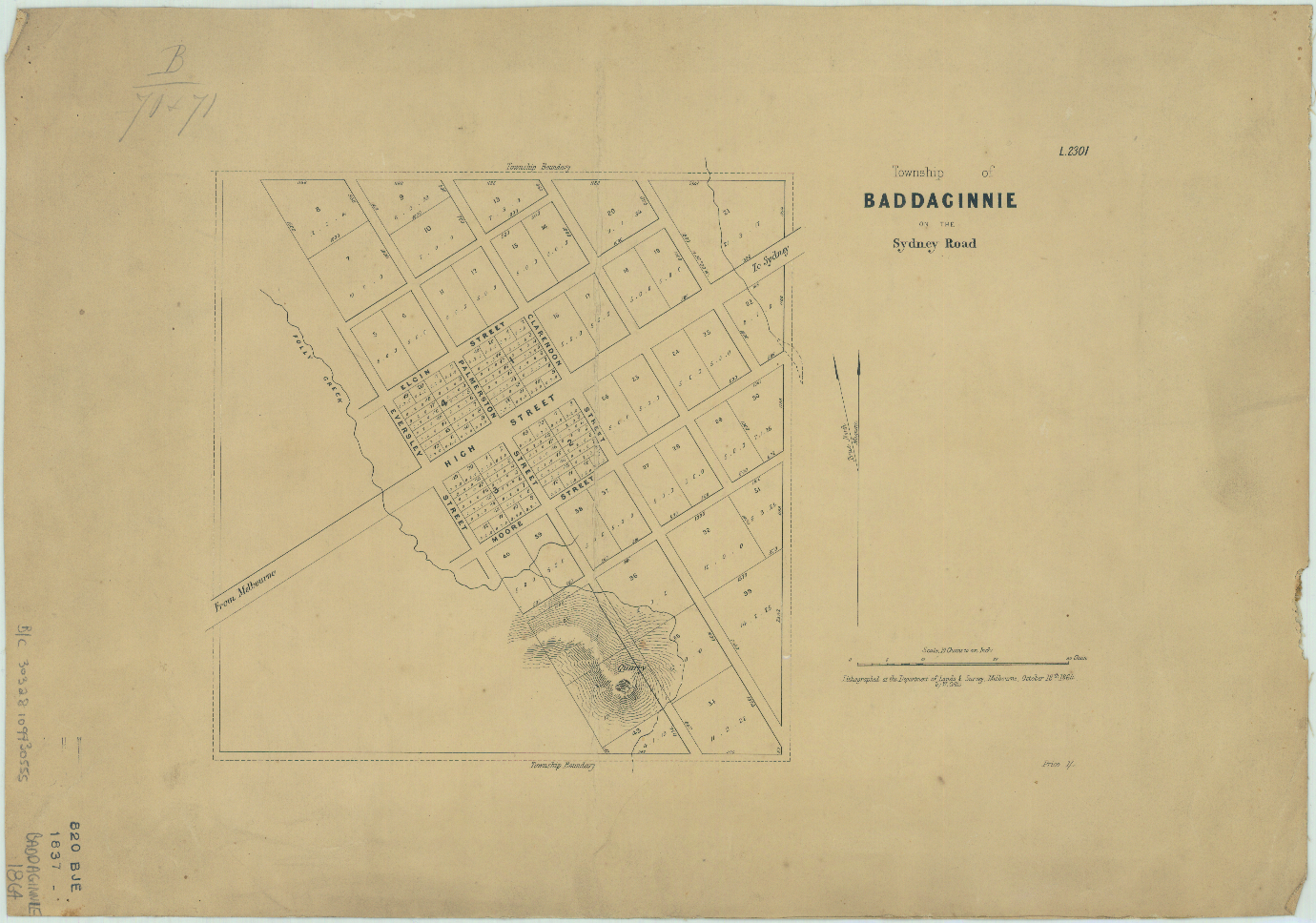                               Fig 2 :  Baddaginnie Town Plan showing allotments for sale, 1864